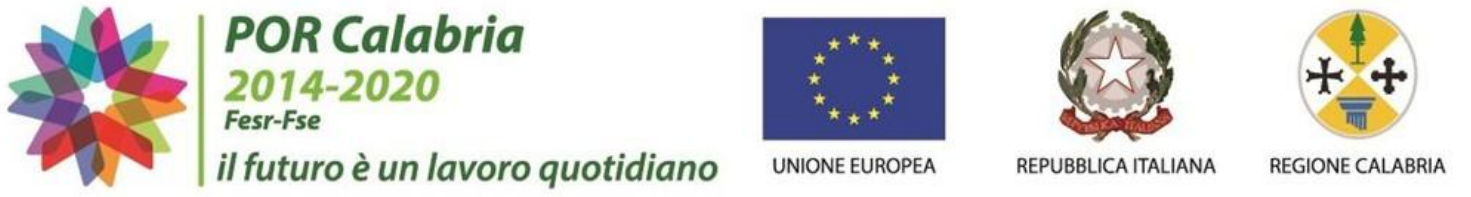 ISTANZA MANIFESTAZIONE DI INTERESSEPOR FESR 2014-2020 Asse 11 - Azione 10.8.5 – Titolo ”Apprendo on line”  codice progetto  2017.10.8.5.257Al Dirigente Scolasticodell’Istituto Comprensivo  									“B. Telesio” di Reggio CalabriaOGGETTO: Avviso pubblico di indagine di mercato per l’individuazione degli operatori economici da invitarea procedura di acquisto negoziata di cui all’art. 36 d.lgs. 50/2016 mediante RDO MEPA per la realizzazione del progetto POR FESR 2014-2020 Asse 11 - Azione 10.8.5 – Titolo ”Apprendo on line” codice progetto  2017.10.8.5.257Il/La sottoscritto/a ………………………………………………………………………………………………………………, nato/a a……………………………………….……………………………………………………….. (…………………………) il ............/…………/…………C.F. ………………………………………………………………………………… residente in …………………………………………………………Via ………………………………………………………………………………………………………………………… in qualità di rappresentante legale/titolare dell’Impresa:IMPRESA__________________________________________________________________________________CON SEDE LEGALE VIA______________________N. CIVICO_________PROVINCIA_________ CAP_______PARTITA IVA____________________________________ CODICE FISCALE_________________________________TELEFONO/CELLULARE____________________________POSTA ELETTRONICA______________________________ P.E.C.___________________________________________Manifesta il proprio interesse a partecipare alla procedura indetta con l’avviso pubblico di indagine di mercato per la manifestazione di interesse per la individuazione degli operatori economici da invitare a procedura di acquisto negoziata di cui all’art. 36 d.lgs. 50/2016 mediante RDO MEPA per la realizzazione del progetto  POR FESR 2014-2020 Asse 11 - Azione 10.8.5 – Titolo “Apprendo online” codice progetto 2017.10.8.5.257A tal fine allega: Certificato di Iscrizione alla CCIIAA non anteriore a sei mesi fotocopia della carta di identità in corso di validità Allegati : ALLEGATO 1; ALLEGATO 2; ALLEGATO 3.Luogo e data ………………………… 					Timbro e firma del Legale RappresentanteInformativa sul trattamento dei Dati Personali (art. 13, D. Lgs. 30.6.2003 n. 196)In relazione ai dati raccolti con la sopraestesa dichiarazione, ai sensi dell’articolo 48, comma 3, del D.P.R. 28 dicembre 2000 n 445, se ne autorizza il trattamento consapevole che:1. i dati raccolti sono finalizzati esclusivamente all’istruttoria dell’iscrizione in oggetto e potranno essere trattati con strumenti manuali, informatici e telematici in modo da garantire la sicurezza e la riservatezza dei dati stessi;2. a mente dell’art. 7 della D.lgs. 196/2003, sono salvaguardati i diritti di accesso, di opposizione al trattamento, rettifica, aggiornamento e cancellazione dei dati.3. titolare del trattamento dei dati: il titolare del trattamento dei dati è il DSGA.Luogo e data ________________Timbro impresa e firma del legale rappresentante__________________________________